Lietošanas instrukcija: informācija lietotājamNeiratax 100 mg/100 mg/1 mg/20 mg/2 ml šķīdums injekcijāmPyridoxini hydrochloridum, Thiamini hydrochloridum, Cyanocobalaminum, Lidocaini hydrochloridumPirms zāļu lietošanas uzmanīgi izlasiet visu instrukciju, jo tā satur Jums svarīgu informāciju.-	Saglabājiet šo instrukciju! Iespējams, ka vēlāk to vajadzēs pārlasīt.-	Ja Jums rodas jebkādi jautājumi, vaicājiet ārstam vai medmāsai.-	Šīs zāles ir parakstītas tikai Jums. Nedodiet tās citiem. Tās var nodarīt ļaunumu pat tad, ja šiem cilvēkiem ir līdzīgas slimības pazīmes.Ja Jums rodas jebkādas blakusparādības, konsultējieties ar ārstu vai medmāsu. Tas attiecas arī uz iespējamām blakusparādībām, kas nav minētas šajā instrukcijā. Skatīt 4. punktu.Šajā instrukcijā varat uzzināt: 1.	Kas ir Neiratax un kādam nolūkam to lieto2.	Kas Jums jāzina pirms Neiratax lietošanas3.	Kā lietot Neiratax4.	Iespējamās blakusparādības5	Kā uzglabāt Neiratax 6.	Iepakojuma saturs un cita informācija1.	Kas ir Neiratax un kādam nolūkam to lietoNeiratax aktīvās vielas ir piridoksīna hidrohlorīds (B6 vitamīns), tiamīna hidrohlorīds (B1 vitamīns), ciānkobalamīns (B12 vitamīns), lidokaīna hidrohlorīds.Neiratax lieto, lai ārstētu hematoloģiskus un neiroloģiskus simptomus, ko izraisa nepārtraukts B1, B6 un B12 vitamīnu trūkums pieaugušajiem un bērniem vecākiem par 12 gadiem.2.	Kas Jums jāzina pirms Neiratax lietošanasNelietojiet Neiratax šādos gadījumos:-	ja Jums ir alerģija pret piridoksīna hidrohlorīdu (B6 vitamīns), tiamīna hidrohlorīdu (B1 vitamīns), ciānkobalamīnu (B12 vitamīns), lidokaīna hidrohlorīdu vai kādu citu (6. punktā minēto) šo zāļu sastāvdaļu;ja Jums ir smagi sirds vadīšanas traucējumi un akūta dekompensēta sirds mazspēja;grūtniecības un barošanas ar krūti periodā. Sastāvā esošā benzilspirta dēļ zāles nedrīkst nozīmēt jaundzimušajiem, īpaši priekšlaicīgi dzimušiem bērniem.Jāņem vērā, ka benzilspirta koncentrācijas, kas pārsniedz 90 mg dienā, var izraisīt toksiskas un anafilaktiskas reakcijas bērniem līdz 3 gadu vecumam.Brīdinājumi un piesardzība lietošanāZāles drīkst ievadīt tikai intramuskulāri (i.m.), bet ne vēnā (i.v.). Nejaušas intravenozas injekcijas gadījumā Jūs uzraudzīs ārsts vai arī, atkarībā no simptomu smaguma pakāpes, var būt nepieciešams uzturēties slimnīcā.Citas zāles un NeirataxPastāstiet ārstam par visām zālēm, kuras lietojat, pēdējā laikā esat lietojis vai varētu lietot.Īpaši svarīgi ir zināt par sekojošām zālēm:šķīdumi, kas satur sulfītgrupu (B1 vitamīns to ietekmē tiek pilnīgi noārdīts. Citi vitamīni B1 vitamīna noārdīšanās produktu klātbūtnē var kļūt neaktīvi);izoniazīds, cikloserīns – zāles, kas tiek lietotas tuberkulozes ārstēšanā;D-penicilamīns – lieto reimatoīdā artrīta ārstēšanā;epinefrīns – izmanto smagu alerģisku reakciju ārstēšanā (anafilakse);norepinefrīns – izmanto depresijas un pazemināta asinsspiediena ārstēšanā;sulfanilamīdi – antibiotikas, kuras lieto arī iekaisīgu zarnu slimību ārstēšanā;levodopa – lieto parkinsonisma ārstēšanā.Grūtniecība un barošana ar krūtiJa Jūs esat grūtniece vai barojat bērnu ar krūti, ja domājat, ka Jums varētu būt grūtniecība, vai plānojat grūtniecību, pirms šo zāļu lietošanas konsultējieties ar ārstu vai medmāsu.Grūtniecības un barošanas ar krūti laikā droša B6 vitamīna dienas deva ir līdz 25 mg. Tā kā šīs zāles satur 100 mg B6 vitamīna vienā 2 ml ampulā, tās nedrīkst lietot grūtniecības un barošanas ar krūti laikā.Transportlīdzekļu vadīšana un mehānismu apkalpošanaNeietekmē vai ir nenozīmīga ietekme uz spēju vadīt transportlīdzekļus un apkalpot mehānismus.Neiratax satur benzilspirtu, nātriju un kālijuBenzilspirtsŠīs zāles satur 40 mg benzilspirta katrā ampulā, kas ir līdzvērtīgi 20 mg/ml. Benzilspirts var izraisīt alerģiskas reakcijas.Nedrīkst lietot priekšlaicīgi dzimušajiem un jaundzimušajiem bērniem.Var izraisīt toksiskas un alerģiskas reakcijas zīdaiņiem un bērniem līdz 3 gadu vecumam.Ja esat grūtniece vai barojat bērnu ar krūti, vai ja Jums ir aknu vai nieru slimība, konsultējieties ar ārstu vai farmaceitu. Tas nepieciešams tādēļ, ka liels daudzums benzilspirta var uzkrāties Jūsu organismā un izraisīt blakusparādības (ko sauc par metabolisko acidozi).NātrijsŠīs zāles satur mazāk par 1 mmol nātrija (23 mg) katrā devā, - būtībā tās ir “nātriju nesaturošas”.KālijsŠīs zāles satur kāliju mazāk par 1 mmol (39 mg) katrā devā, - būtībā tās ir “kāliju nesaturošas”.3.	Kā lietot NeirataxVienmēr lietojiet šīs zāles tieši tā, kā ārsts Jums teicis. Neskaidrību gadījumā vaicājiet ārstam.Šīs zāles jāinjicē tikai intramuskulāri (i.m.), nevis vēnā (i.v.). Nejaušas intravenozas injekcijas gadījumā Jūs uzraudzīs ārsts vai arī, atkarībā no simptomu smaguma pakāpes, var būt nepieciešams uzturēties slimnīcā.Jūsu ārsts izvēlēsies Jums nepieciešamo pareizo devu un injekcijas ievadīšanas biežumu.Pieaugušie un bērni vecāki par 12 gadiemSmagu un akūtu simptomu gadījumos sākotnēji katru dienu veic 1 injekciju (2 ml), lai sasniegtu augstu aktīvo vielu līmeni asinīs. Mazinoties simptomiem akūtajā fāzē un viegli izteiktu simptomu gadījumā nozīmē 1 injekciju 2 - 3 reizes nedēļā.Gados vecāki cilvēkiDevas pielāgošana nav nepieciešama.Lietošana bērniemNeiratax šķīdumu injekcijām nav ieteicams ievadīt bērniem līdz 12 gadu vecumam.Norādījumi ampulas atvēršanaiPagrieziet ampulu ar krāsaino punktu uz augšu. Viegli piesitot ar pirkstu, ļaujiet šķīdumam, kas atrodas ampulas augšējā daļā, notecēt uz leju.Izmantojiet abas rokas, lai atvērtu ampulu; ar vienu roku pieturiet ampulas apakšējo daļu, tikmēr ar otru roku nolauziet ampulas augšējo daļu virzienā prom no krāsainā punkta (skat. attēlus zemāk).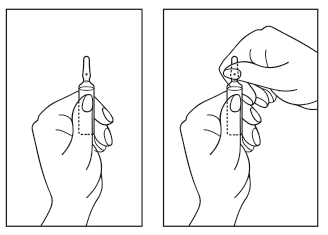 Ja esat saņēmis Neiratax vairāk nekā noteiktsŠīs zāles Jums injicēs veselības aprūpes speciālists, tādēļ maz ticams, ka Jūs saņemsiet Neiratax par daudz vai par maz.Ja Jums šķiet, ka Neiratax iedarbība ir par stipru vai par vāju, konsultējieties ar ārstu vai medmāsu.4.	Iespējamās blakusparādībasTāpat kā visas zāles, šīs zāles var izraisīt blakusparādības, kaut arī ne visiem tās izpaužas.Nevēlamās blakusparādības, pamatojoties uz to biežumuReti (var rasties mazāk nekā 1 no 1 000 cilvēkiem):paaugstinātas jutības reakcijas (piemēram, izsitumi uz ādas, elpošanas nomākums, šoks, angioedēma). Benzilspirts: paaugstinātas jutības reakcijas.Ļoti reti (var rasties mazāk nekā 1 no 10 000 cilvēku):sirdsklauves (tahikardija);stipra svīšana, pinnes, ādas reakcijas ar niezi un nātreni.Nav zināms (sastopamības biežumu nevar noteikt pēc pieejamajiem datiem):reibonis, apziņas aptumšošanās;sirdsdarbības palēnināšanās (bradikardija), sirds ritma traucējumi; vemšana;krampji;sistēmiskas reakcijas, tostarp centrālās nervu sistēmas uzbudinājums un/vai depresija (līdzsvara traucējumi, nervozitāte, briesmu sajūta, eiforija, apjukums, reibonis, apziņas aptumšošanās, troksnis ausīs, neskaidra redze vai redzes dubultošanās, vemšana, aukstuma vai karstuma sajūta, nejutīgums), var rasties ātras injekcijas (nejauša intravenoza ievadīšana, injekcija stipri apasiņotos audos) vai pārdozēšanas rezultātā.Ziņošana par blakusparādībāmJa Jums rodas jebkādas blakusparādības, konsultējieties ar ārstu vai medmāsu. Tas attiecas arī uz iespējamajām blakusparādībām, kas nav minētas šajā instrukcijā. Jūs varat ziņot par blakusparādībām arī tieši Zāļu valsts aģentūrai, Jersikas ielā 15, Rīgā, LV 1003. Tīmekļa vietne: www.zva.gov.lv. Ziņojot par blakusparādībām, Jūs varat palīdzēt nodrošināt daudz plašāku informāciju par šo zāļu drošumu.5.	Kā uzglabāt NeirataxUzglabāt ledusskapī (2°C – 8°C). Nesasaldēt. Uzglabāt oriģinālā iepakojumā, lai pasargātu no gaismas.Uzglabāt šīs zāles bērniem neredzamā un nepieejamā vietā.Tiklīdz ampula tiek atvērta, zāles ir jāizlieto nekavējoties.Nelietot šīs zāles pēc derīguma termiņa beigām, kas norādīts uz kastītes pēc “Derīgs līdz”. Derīguma termiņš attiecas uz norādītā mēneša pēdējo dienu.6.	Iepakojuma saturs un cita informācijaKo Neiratax saturAktīvās vielas ir piridoksīna hidrohlorīds (B6 vitamīns), tiamīna hidrohlorīds (B1 vitamīns), ciānkobalamīns (B12 vitamīns), lidokaīna hidrohlorīds.1 ml šķīduma injekcijām satur: 50 mg piridoksīna hidrohlorīda, 50 mg tiamīna hidrohlorīda, 0,5 mg ciānkobalamīna, 10 mg lidokaīna hidrohlorīda.Viena ampula (2 ml) satur: 100 mg piridoksīna hidrohlorīda, 100 mg tiamīna hidrohlorīda, 1 mg ciānkobalamīna, 20 mg lidokaīna hidrohlorīda.Citas palīgvielas ir benzilspirts, nātrija tripolifosfāts, nātrija hidroksīds (pH pielāgošanai), kālija heksacianoferāts (III), ūdens injekcijām.Neiratax ārējais izskats un iepakojumsDzidrs, sarkans šķīdums injekcijām (injekcija).Neiratax tiek ražots 2 ml dzintarkrāsas stikla ampulās.5 ampulas ievietotas PVH paliktnī. Kartona kastītē ievietoti 1, 2 vai 5 paliktņi.Iepakojuma lielums: 5, 10 vai 25 ampulas. Visi iepakojuma lielumi tirgū var nebūt pieejami.Reģistrācijas apliecības īpašnieks un ražotājsAS KALCEKS Krustpils iela 71E, Rīga, LV-1057, LatvijaTel.: +371 67083320E-pasts: kalceks@kalceks.lvŠīs zāles Eiropas Ekonomikas zonas (EEZ) dalībvalstīs ir reģistrētas ar šādiem nosaukumiem:Igaunija	Neiratax Latvija	Neiratax 100 mg/100 mg/1 mg/20 mg/2 ml šķīdums injekcijām Lietuva	Neiratax 100 mg/100 mg/1 mg/20 mg/2 ml injekcinis tirpalas Čehija	NeiraxinUngārija	Neiratax 100 mg/100 mg/1 mg/20 mg/2 ml oldatos injekcióBulgārija	Neiraxin B 100 mg/100 mg/1 mg/20 mg/2 ml инжекционен разтвор Polija		Neiraxin BSlovākija	NeiraxinRumānija	Neiraxin soluţie injectabilăNīderlande	Neiraxin 100 mg/100 mg/1 mg/20 mg/2 ml oplossing voor injectieŠī lietošanas instrukcija pēdējo reizi pārskatīta 03/2022